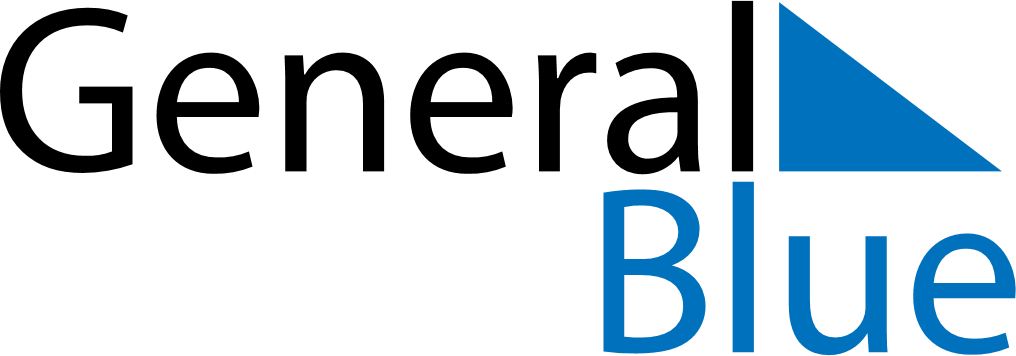 August 2028August 2028August 2028HungaryHungaryMONTUEWEDTHUFRISATSUN1234567891011121314151617181920Saint Stephen’s Day2122232425262728293031